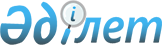 Қазақстан Республикасы Үкіметінің кейбір шешімдеріне өзгерістер мен толықтыру енгізу туралыҚазақстан Республикасы Үкіметінің 2005 жылғы 6 желтоқсандағы N 1202 Қаулысы



      Қазақстан Республикасының Үкіметі 

ҚАУЛЫ ЕТЕДІ:





      1. Қоса беріліп отырған Қазақстан Республикасы Үкіметінің кейбір шешімдеріне енгізілетін өзгерістер мен толықтыру бекітілсін.




      2. Осы қаулы қол қойылған күнінен бастап қолданысқа енгізіледі.


      Қазақстан Республикасының




      Премьер-Министрі


Қазақстан Республикасы   



Үкіметінің        



2005 жылғы 6 желтоқсандағы



N 1202 қаулысымен    



бекітілген       




 


Қазақстан Республикасы Үкіметінің кейбір шешімдеріне






енгізілетін өзгерістер мен толықтыру






      1. "Қазақстан Республикасының әлеуметтік-экономикалық дамуының 2005-2007 жылдарға арналған орта мерзімді жоспары туралы" Қазақстан Республикасы Үкіметінің 2004 жылғы 31 тамыздағы N 917 
 қаулысында 
:



      көрсетілген қаулымен бекітілген Қазақстан Республикасының әлеуметтік-экономикалық дамуының 2005-2007 жылдарға арналған орта мерзімді жоспарында:



      "2005-2007 жылдарға арналған қолданыстағы және әзірленетін мемлекеттік және салалық (секторалдық) бағдарламалар бөлінісіндегі басымды бюджеттік инвестициялық жобалардың (бағдарламалардың) тізбесі" деген 5-бөлімде:



      2005-2007 жылдарға арналған басымды республикалық бюджеттік инвестициялық жобалардың (бағдарламалардың) тізбесінде:



      "Қазақстан Республикасының автокөлік саласын дамытудың



2001-2005 жылдарға арналған мемлекеттік бағдарламасы" деген кіші бөлімде:



      реттік нөмірі 25-жолда:



      7-бағандағы "1053131" деген сандар "766151" деген сандармен ауыстырылсын;



      8-бағандағы "344000" деген сандар "630980" деген сандармен ауыстырылсын;



      реттік нөмірі 28-жолда:



      6-бағандағы "3047680" деген сандар "3047599" деген сандармен ауыстырылсын;



      7-бағандағы "7017575" деген сандар "5579547" деген сандармен ауыстырылсын;



      8-бағандағы "2559486" деген сандар "3997595" деген сандармен ауыстырылсын;



      реттік нөмірі 29-жолда:



      7-бағандағы "17985453" деген сандар "20310831" деген сандармен ауыстырылсын;



      8-бағандағы "5785845" деген сандар "3460467" деген сандармен ауыстырылсын;



      реттік нөмірі 33-жолда:



      6-бағандағы "5700043" деген сандар "5699859" деген сандармен ауыстырылсын;



      7-бағандағы "7981027" деген сандар "7498456" деген сандармен ауыстырылсын;



      8-бағандағы "6360000" деген сандар "9823491" деген сандармен ауыстырылсын;



      9-бағандағы "8000000" деген сандар "6360000" деген сандармен ауыстырылсын;



      10-бағандағы "1633272" деген сандар "292536" деген сандармен ауыстырылсын;



      реттік нөмірі 33-1-жолда:



      4-бағандағы "2002-2005" деген сандар "2002-2006" деген сандармен ауыстырылсын;



      7-бағандағы "200000" деген сандар "82201" деген сандармен ауыстырылсын;



      8-баған "117799" деген сандармен толықтырылсын;



      "Бағдарлама бойынша жиыны" деген жолда:



      8-бағандағы "48114136" деген сандар "51095137" деген сандармен ауыстырылсын;



      9-бағандағы "40281164" деген сандар "38641164" деген сандармен ауыстырылсын;



      10-бағандағы "45968682" деген сандар "44627946" деген сандармен ауыстырылсын;



      "Барлығы" деген жолда:



      8-бағандағы "199864839" деген сандар "202845840" деген сандармен ауыстырылсын;



      9-бағандағы "162823302" деген сандар "161183302" деген сандармен ауыстырылсын;



      10-бағандағы "83053991" деген сандар "81713255" деген сандармен ауыстырылсын.




      2. "2005 жылға арналған республикалық бюджет туралы" Қазақстан Республикасының Заңын іске асыру туралы" Қазақстан Республикасы Үкіметінің 2004 жылғы 8 желтоқсандағы N 1289 
 қаулысында 
:



      көрсетілген қаулыға 2-қосымшада:



      12 "Көлік және коммуникациялар" функционалдық тобында:



      215 "Қазақстан Республикасы Көлік және коммуникациялар министрлігі" әкімшісі бойынша:



      002 "Республикалық деңгейде автомобиль жолдарын дамыту" бағдарламасында:



      004 "Сыртқы қарыздар есебінен жобаны іске асыру" кіші бағдарламасында "6034992", "808632" деген сандар тиісінше "6154292", "689332" деген сандармен ауыстырылсын;



      005 "Ішкі көздер есебінен жобаны іске асыру" кіші бағдарламасындағы "15595460", "7017575", "7981027", "200000" деген сандар тиісінше "13557062", "5579547", "7498456", "82201" деген сандармен ауыстырылсын;



      016 "Жобаны республикалық бюджеттен сыртқы қарыздарды бірлесіп қаржыландыру есебінен іске асыру" кіші бағдарламасындағы "13499058", "11950461", "244499" деген сандар тиісінше "15537456", "14156539", "76819" деген сандармен ауыстырылсын.




      3. "2005 жылға арналған республикалық бюджеттік бағдарламалардың паспорттарын бекіту туралы" Қазақстан Республикасы Үкіметінің 2004 жылғы 22 желтоқсандағы N 1354 
 қаулысында 
:



      көрсетілген қаулыға 
 151-қосымшада 
:



      "Бюджеттік бағдарламаны іске асыру жөніндегі іс-шаралар жоспары" деген 6-тармақтың кестесінде:



      реттік нөмірі 2-жолдың 5-бағанында:



      "6034992", "808632", "503600" деген сандар тиісінше "6154292", "689332", "384300" деген сандармен ауыстырылсын;



      реттік нөмірі 3-жолдың 5-бағанында:



      "15442734", "7017575", "7934618", "200000" деген сандар тиісінше "13404336", "5579547", "7452047", "82201" деген сандармен ауыстырылсын;



      реттік нөмірі 4-жолдың 5-бағанында:



      2. 2-тармақ алынып тасталсын;



      "13499058", "11950461", "244499", "81387", "2.3", "2.4" деген сандар тиісінше "15537456", "14156539", "76819", "35387", "2.2", "2.3" деген сандармен ауыстырылсын.




      4. "Қазақстан Республикасының әлеуметтік-экономикалық дамуының 2006-2008 жылдарға арналған (екінші кезең) орташа-жедел жоспары туралы" Қазақстан Республикасы Үкіметінің 2005 жылғы 26 тамыздағы N 884 
 қаулысында 
 (Қазақстан Республикасының ПҮКЖ-ы, 2005 ж., N 33, 458-құжат):



      көрсетілген қаулымен бекітілген Қазақстан Республикасының әлеуметтік-экономикалық дамуының орта мерзімді жоспарында:



      "2006-2008 жылдарға арналған қолданыстағы және әзірленетін мемлекеттік және салалық (секторалдық) бағдарламалар бөлінісіндегі басымды бюджеттік инвестициялық жобалардың (бағдарламалардың) тізбесі" деген 5-бөлімде:



      2006-2008 жылдарға арналған басым республикалық бюджеттік инвестициялық жобалардың (бағдарламалардың) тізбесінде:



      "Қазақстан Республикасының автокөлік саласын дамытудың 2001-2005 жылдарға арналған мемлекеттік бағдарламасы" деген кіші бөлімде:



      реттік нөмірі 25-жолда:



      5-бағандағы "12867124" деген сандар "12624741" деген сандармен ауыстырылсын;



      6-бағандағы "10307557" деген сандар "8627146" деген сандармен ауыстырылсын;



      7-бағандағы "2559567" деген сандар "3997595" деген сандармен ауыстырылсын;



      реттік нөмірі 26-жолда:



      6-бағандағы "43101598" деген сандар "45426976" деген сандармен ауыстырылсын;



      7-бағандағы "5785845" деген сандар "3460467" деген сандармен ауыстырылсын;



      реттік нөмірі 29-жолда:



      5-бағандағы "32436988" деген сандар "29674342" деген сандармен ауыстырылсын;



      6-бағандағы "13680886" деген сандар "13198315" деген сандармен ауыстырылсын;



      7-бағандағы "9340920" деген сандар "9823491" деген сандармен ауыстырылсын;



      9-бағандағы "3055182" деген сандар "292536" деген сандармен ауыстырылсын;



      реттік нөмірі 35-1-жолда:



      6-бағандағы "22274071" деген сандар "21987091" деген сандармен ауыстырылсын;



      7-бағандағы "344000" деген сандар "630980" деген сандармен ауыстырылсын;



      реттік нөмірі 35-2-жол мынадай мазмұндағы жолмен толықтырылсын:

      "Бағдарлама бойынша жиыны":



      9-бағандағы "58860314" деген сандар "56097668" деген сандармен ауыстырылсын;



      "Барлығы" деген жолда:



      9-бағандағы "232343150" деген сандар "229580504" деген сандармен ауыстырылсын.

					© 2012. Қазақстан Республикасы Әділет министрлігінің «Қазақстан Республикасының Заңнама және құқықтық ақпарат институты» ШЖҚ РМК
				
1

2

3

4

5

6

7

8

9

10

"35-2

Үшарал-Достық



автожолын



қайта жаңарту

ККМ

2002-



2006

4281014

462111

117799

".
